Сиротенко Ольга Анатольевна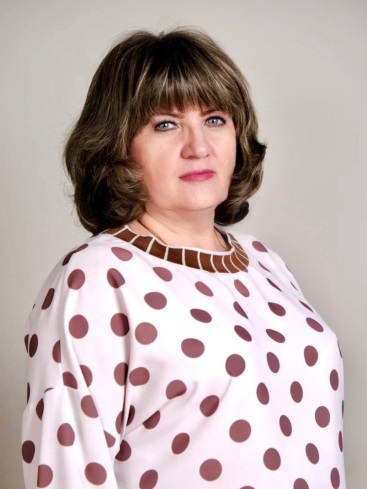 Учитель начальных классов МБОУ СОШ№ 7 им. В.П. Астафьева  "Смертельный грех учителя - быть скучным. И.Ф. Гербарт. Профессиональные компетенции учителя:Работает в инновационном режиме; Руководит процессом самопознания при котором обучающийся становится равноправным партнером;Умеет мотивировать обучающихся включая их в разнообразные виды деятельности, позволяющие наработать требуемые компетенции;Эффективно взаимодействует с участниками образовательных отношений.Способна к рефлексии способов и результатов своих профессиональный действий Профессиональные навыки учителяУверенный пользователь ПК; опытный классный руководитель;знание педагогику и психологию; ориентируется в нормативной документации и современных публикациях по методам и формам обучения и воспитанияЖизненный опыт учителя показывает, что лучшего результата в обучении и воспитании обучающихся можно достичь только при сотрудничестве и совместным взаимодействием с родителями, используя при этом интерактивные формы общенияУчитель в свободное время любит заниматься разведением комнатных растений и уходом за зелеными питомцами, получая при этом заряд хорошего настроения.